 3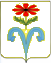 АДМИНИСТРАЦИЯ ПОДГОРНЕНСКОГО СЕЛЬСКОГО ПОСЕЛЕНИЯ ОТРАДНЕНСКОГО РАЙОНА ПОСТАНОВЛЕНИЕ от __19.11.2015_			                                                 		№_109_ ст.ПодгорнаяОб утверждении состава  комиссии по организации и проведению аукционов по продаже земельных участков или права на заключение договоров их аренды, находящихся в муниципальной собственности Подгорненского сельского поселения Отрадненского района, а также, государственная собственность на которые не разграничена, из земель сельскохозяйственного назначения для ведения сельскохозяйственного производства, для сельскохозяйственного использования, из земель населенных пунктов для сельскохозяйственных угодий и объектов сельскохозяйственного назначения      В целях реализации положений Земельного кодекса Российской Федерации, Федерального закона от 24 июля 2002 года 101-ФЗ «Об обороте земель сельскохозяйственного назначения», Закона Краснодарского края от 5 ноября 2002 года № 532-КЗ «Об основах регулирования земельных отношений в Краснодарском крае», п о с т а н о в л я ю:	1. Утвердить состав комиссии по организации и проведению аукционов по продаже земельных участков или права на заключение договоров их аренды, находящихся в муниципальной собственности Подгорненского сельского поселения Отрадненского района, а также государственная собственность на которые не разграничена, из земель сельскохозяйственного назначения для ведения сельскохозяйственного производства, для сельскохозяйственного использования, из земель населенных пунктов для сельскохозяйственных угодий и объектов сельскохозяйственного назначения (прилагается).	2. Контроль за выполнением настоящего постановления возложить на специалиста по имущественным отношениям Н.А.Маслову.         3.Постановление вступает в силу со дня его подписания.Глава Подгорненского сельского поселенияОтрадненского района							          А.Ю.ЛеднёвС О С Т А Вкомиссии по организации и проведению аукционов по продаже земельных участков или права на заключение договоров их аренды, находящихся в муниципальной собственности Подгорненского сельского поселения Отрадненского района, а также государственная собственность на которые не разграничена, из земель сельскохозяйственного назначения для ведения сельскохозяйственного производства, для сельскохозяйственного использования, из земель населенных пунктов для сельскохозяйственных угодий и объектов сельскохозяйственного назначенияНачальник общего отделаПодгорненского сельского поселения                                              В.Н.АнтиповПРИЛОЖЕНИЕУТВЕРЖДЕНпостановлением администрацииПодгорненского сельского поселенияОтрадненского районаот __19.11.2015___ № __109Леднёв Александр Юрьевич-Глава Подгорненского сельского поселения Отрадненского района, председатель комиссии;Антипов Владимир Николаевич-начальник общего отдела администрации Подгорненского сельского поселения Отрадненского района, заместитель председателя комиссии;Маслова Нина Алексеевна-специалист по имущественным отношениям администрации Подгорненского сельского поселения,  секретарь комиссии.Члены комиссии:Члены комиссии:Члены комиссии:АзаренкоВиктор Иванович-Начальник Производственного отдела № 2 Отрадненского района ГУП КК «Кубанский НИ и ПИ земельный центр» (по согласованию);БушовВиктор Васильевич-начальник отдела земельных и имущественных отношений администрации муниципального образования Отрадненский район (по согласованию);СтрижаковаЕлизавета Александровна-Юрисконсульт ГУП КК «Кубанский НИ и ПИ земельный центр» (по согласованию);Фроликов Евгений Александрович-Заместитель главы муниципального образоваия Отрадненский район по вопросам АПК, начальник управления сельского хозяйства (по согласованию).